http://www.kindereducation.com/kak-sdelat-rebenka-silnym-v-matematike.htmlКак сделать ребенка сильным в математике?    Когда речь заходит о подготовке ребенка к школе, большинство родителей считают основной задачей научить ребенка считать и писать, читать, выучить цифры, решать элементарные задачи на счет.  Но это в корне не верно.   Автоматическое запоминание цифр,  результатов сложения и вычитания  помогает лишь на первых этапах. Основной задачей является формирования у ребенка умения логически мыслить, выстраивать логические цепочки. Если ребенок умеет это делать, то у него не будет проблем с дальнейшим обучением.  Способность логически мыслить не дается человеку от природы, его нужно развивать, начиная с раннего детского возраста.     Начать занятия с ребенком, а заодно и проверить насколько хорошо он умеет логически мыслить можно с простых игровых заданий на сравнение предметов и их классификацию.   Также можно купить книжки с такими заданиями для детей.Игра-занятие с кубикамиНаверняка у вас дома есть кубики. Подберите  4-5 кубиков, один из которых отличается по цвету, размеру или форме. Поставьте их перед ребенком в ряд. Задача для ребенка — назвать, какой кубик здесь лишний. Не забудьте спросить, почему ребенок так решил. Таким образом вы дополнительно приучите ребенка объяснять ход своих мыслей.Кубики или карточки с картинками1. Подберите  карточки или кубики с картинками по принципу «Один лишний». Например, 4 картинки с животными, а одна с растением. Задача та же — определить, какая из картинок лишняя.2. Подберите картинки по цвету. Например, 4 картинки зеленого цвета, одна красная.3. Картинки по принципу «живой-не живой». Например, 4 картинки с изображением живых зверюшек, и одна плюшевый мишка.Задания на классификацию предметов можно делать по разным принципам — по цвету, по форме, по материалам (твердый-мягкий; деревянный-стеклянный;  взрослые-дети и т.д.)Дети очень любят выполнять задания, где необходимо рисовать или раскрашивать. Предлагаем вам примеры таких заданий, которые вы можете распечатать.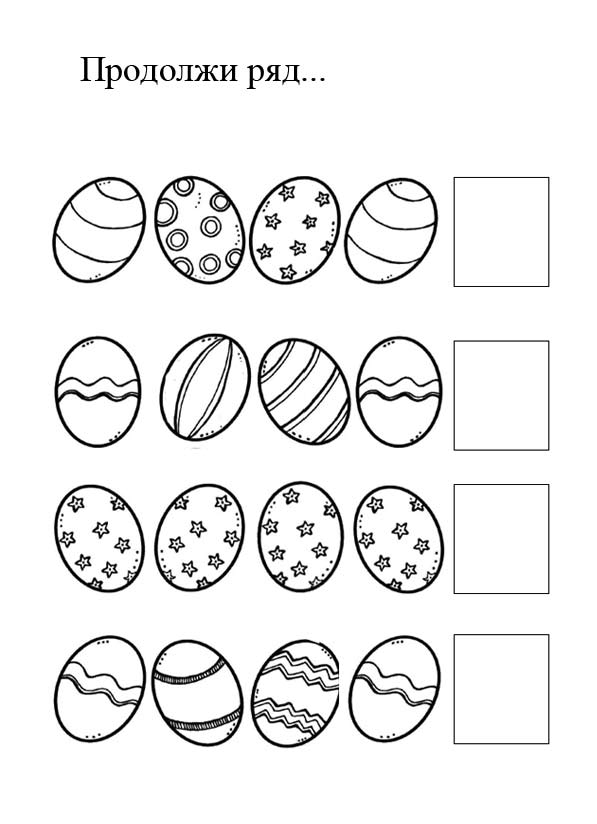 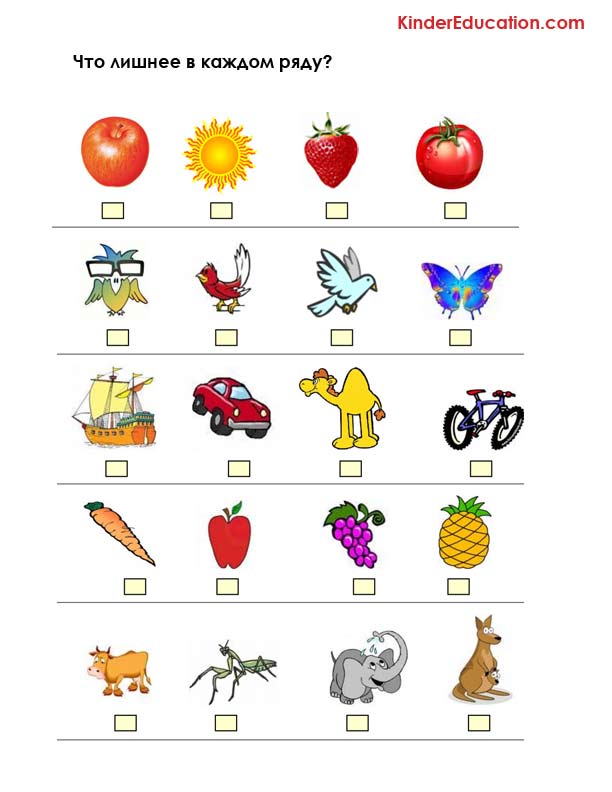 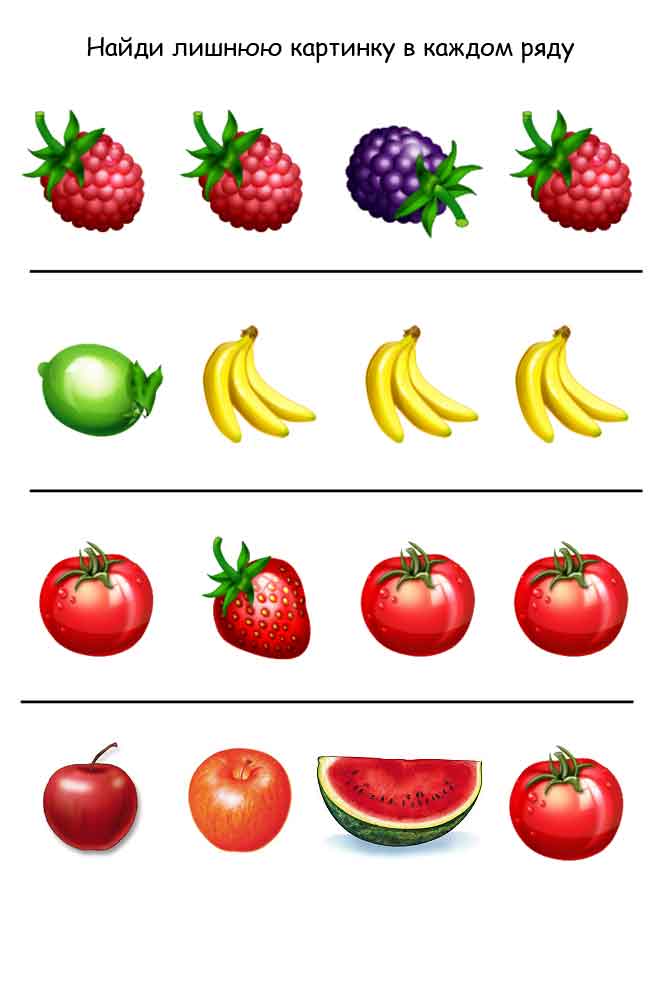 